                                        Ромашка луговая.Разработала: педагог дополнительного образования Хаматшина      Зинфира Фаниловна.Тема программы: «Флористика»Тип занятия: Изучение нового материала.Тема занятия: Ромашка луговая. Изготовление деталей цветка.Цель:  -обучение учащихся практическим умениям и навыкам по изготовлению декоративных цветов  из тканей. -развитие качеств личности: трудолюбия, самостоятельности, усидчивости, терпения, внимательности, умение работать в коллективе;  -привитие девочкам любви к рукоделию и созданию красоты своими руками.Задачи :                                                                                                                                                        образовательные: -обеспечение  условий для творческой деятельности учащихся;-формирование умений и навыков работы с материалами и инструментами;воспитательные:-приучить детей с детства из обычного материала делать вещи, милые глазу и сознанию;-воспитание любви и бережного отношения к природе;-воспитать дружеские взаимоотношения в коллективе, чувства взаимопомощи и радости коллективного творчества.развивающие:- развитие у детей художественных способностей;- воображения, фантазии, эстетического вкуса, выдумки;Оборудование:нажелатиненные ткани (белая, зелёная), креповые бумаги (зеленая), проволоки, одинарный нож, жесткая резина, нагревательный прибор, ножницы, краски по ткани.Наглядные пособия:образцы цветов из ткани, гербарии,  презентация, рисунок-схема.Межпредметные связи:биология, технология, черчение, ИЗО.  План занятия: I. Оргмомент.II. Вводная часть. III.Ознакомление с новым материалом. IV. Практическая часть.   V. Подведение итогов.    VI.Литература. Ход занятия: I.Организационный момент. Здравствуйте. Сегодня все мы присутствуем на занятии     объединения «Флористика» по теме  «Ромашка луговая». Все приготовили необходимые материалы и инструменты для изготовления цветка.                       II. Вводная часть.«Ромашка»- это очень красивый  цветок с  интересным названием. Как вы думаете откуда возникло такое название у этого цветка?  Оказывается, русское название «ромашка» было заимствовано из польского языка и происходит от латинского romana («римская»). Первыми растение так назвали поляки, уже в середине XVI века описав его как «романов цвет». А возникло название, вовсе, не от имён Рома и Маша. Вот мы разобрались с названием этого цветка. А в ходе урока вы узнаете ещё больше интересного о ромашке. Изготовим цветок из обычных тканей.                                                                                                                                                     III.Ознакомление с новым материалом.       Рассмотрите рисунки, плакаты с изображением ромашки разных видов. Чем они отличаются друг от друга? Какие виды растут на территории   Башкортостана? Какое внешнее строение у каждого вида? Какие виды  относятся к лекарственным растениям?            Итак: Одним из самых первых узнаваемых цветков в нашей жизни чаще всего становится именно ромашка. Всем известен ее облик – на высоком стройном стебле венчик, состоящий из снежно белых лепестков, окружающих желтую серединку. И как не набрать букет ромашек, проходя по цветущему лугу или не сплести венок!? Многие знают ромашку как лекарственное растение… Но все ли так просто в мире ромашек? Для людей, не связанных с ботаникой, подробное знакомство с ромашкой может открыть интересные подробности ее жизни. Ромашкины секрет. 1.Секрет первый. Поскольку все ромашки принадлежат к обширному семейству Сложноцветных, или Астровых, то цветок ромашки на самом деле представляет собой соцветие, такое же как у спиреи или глицинии. Корзинка состоит из желтых серединковых цветков, а окружают ее вовсе не лепестки, а белые язычковые, или  краевые цветки. Если внимательнее к ним присмотреться, то можно обнаружить, что на верхушке «лепестка» есть маленькие зубчики, число которых и определяет количество сросшихся настоящих лепестков (обычно 3-5). 2.Секрет второй. Ромашки бывают вовсе без «лепестков», то есть без краевых цветков, например полынь или различные крестовники. Они не всегда развиты, поэтому мы их просто не замечаем, но уж если так называемые лепестки имеются, то у ромашек они обязательно бывают белого цвета. Не бывает ромашек с желтыми лепестками (так иногда называют пупавник, арнику, козелец и другие) или какими иными. 3.Секрет третий и самый страшный… Даже ученые-ботаники до сих пор не пришли к единому мнению, какой же цветок считать истинной ромашкой, ибо претендентов на это громкое имя предостаточно. Кто из них ромашка? Основных претендента  два – ромашка аптечная и нивяник. Первая из них, ромашка аптечная, или лекарственная (Matricaria recutita), растет практически повсеместно на территории России, но большими плантациями, как правило, не встречается. Неудивительно, что любители травяных сборов часто путают ромашку с другими, похожими на нее растениями, собирая их вместо нее.  И в первую очередь путаницу устраивает нивяник обыкновенный (Leucanthemum vulgare), который часто встречается на лугах и в полях, но отличить их можно очень просто – по внешнему виду листьев. У нивяника они цельные с зубчиками по краям, а у аптечной ромашки – сильно рассеченные, напоминающие укроп. Нивяник широко используется для озеленения парков, частных садов и приусадебных участков. Сегодня селекционерами выведены интереснейшие сорта нивяников, не уступающих по своей декоративности астрам и хризантемам. Но лекарственными свойствами нивяники не обладают.Ботаническое описании. Представители рода - невысокие травянистые растения с просто- или дважды- перисторассечёнными листьями, состоящими из многочисленных тонких долей.Соцветие — полусферические корзинки диаметром -20 мм объединены в щитковидное соцветие. В корзинках имеются цветки двух типов: на диске находятся жёлтые трубчатые обоеполые цветки, с краю -белые ложноязычковые пестичные (изредка встречаются корзинки только с трубчатыми цветками).Цветоложе полое, часто коническое.Плод -семянка с тремя или четырьмя тонкими рёбрами, с едва заметным хохолком (иногда без него). Запах слабый, очень характерный. Опыляется осами, реже пчёлами. Цвести ромашка начинает рано, её красивые бело-жёлтые цветы широко встречаются уже в марте-апреле, а в более тёплых районах даже в феврале. Поскольку цветение начинается не одновременно, цветущие растения встречаются в течение всего лета, до октября.       IV. Практическая часть.    1.Технология изготовления ромашки луговой.   Строение соцветия ромашки сложное.   Внимательно изучив внешнее строение ромашки, мы постараемся создать эти цветы своими руками, но из ткани. Для букетика среднего размера следует выполнить три цветка, один полураспустившийся бутон и пять листьев (два маленьких и три больших). Каждый цветок состоит из следующих элементов: сердцевинки-подушечки диаметром 14 мм, двух лепестковых кругов диаметром по 50 мм (рис.  а) и одного круга зеленых чашелистиков диаметром 22 мм (рис. б). Бутон состоит из сердцевинки диаметром 12 мм, одного лепесткового круга (рис. а) диаметром 42 мм и также круга чашелистиков (см. рис.  б). 2.Вырезание листьев. Листья (рис.  в) вырезают из атласного шелка травянисто-зеленого цвета. Причем маленькие листья могут быть светлее, чем большие3.Вырезание  чашелистиков.  Для чашелистиков следует взять плотный шелк приглушенного серовато-зеленого цвета. Листья и чашелистики дополнительной подкраски не требуют.   4. Вырезание  и подкраска венчика. Венчики до подкраски вырезают в виде кругов из белой накрахмаленной ткани. Для них лучше взять полотно из натурального шелка, крепдешин или батист. Всего для букетика следует вырезать шесть кругов диаметром по 50 мм и один круг диаметром 42 мм. Вначале все лепестковые круги тонируют, погружая их целиком в очень слабый раствор лимонно-желтого цвета (не забудьте предварительно замочить их в растворе уксуса или спирта). Тонировка кругов необходима для придания ткани легкого желтоватого оттенка. Затем, разложив круги венчиков на стекле, кисточкой следует подтонировать середину раствором желтовато-зеленой краски (границы подкраски указаны на рисунке). Помните, что переход к основному тону лепестков должен быть плавным.  После высушивания на каждом из кругов вырезают по 12 лепестков, а центры кругов прокалывают шилом.5.Технология изготовления серединки  и придание формы элементам цветка.  Итак: для букетика среднего размера следует выполнить три цветка, один полураспустившийся бутон и пять листьев (два маленьких и три больших). Каждый цветок состоит из следующих элементов: сердцевинки-подушечки диаметром 14 мм, двух лепестковых кругов диаметром по 50 мм (рис.  а) и одного круга зеленых чашелистиков диаметром 22 мм (рис. б). Бутон состоит из сердцевинки диаметром 12 мм, одного лепесткового круга (рис. а) диаметром 42 мм и также круга чашелистиков (см. рис.  б). 1.Изготовление  лепестков венчика. Гофрировку венчиков выполняют на жесткой подушке и начинают с лепестков. На лепестках цветка (рис.  г) с лицевой стороны проводят двойным широким ножом две бороздки, которые должны быть расположены симметрично оси лепестка (1). Нажимать ножом следует не сильно, проводя бороздки по всей длине лепестка от наружного его края к центру круга.  После того как выполнены бороздки на всех 12 лепестках круга, его переворачивают изнанкой вверх и продолжают гофрирование лепестков, проводя малым крючком или шпателем между лицевыми бороздками и по обе стороны от них (2). При этом нажимать на инструмент следует с такой силой, чтобы каждый лепесток слегка изогнулся, как бы привстал над плоскостью подушки. В заключение с лицевой стороны (на полужесткой подушке) по центру лепесткового круга делают углубление булькой диаметром 14 мм (3). 2.Изготовление лепестков бутона. На лепестках бутона (рис. д) с лицевой стороны делают только по одной бороздке одинарным ножом (1). Далее с изнанки лепестков проводят по обе стороны от бороздок шпателем. Лепестки при этом должны слегка изогнуться. С изнанки по центру делают углубление булькой диаметром 12 мм (2). Причем нажимать на бульку следует сильно, чтобы в результате лепестки почти сомкнулись над углублением. 3 .Изготовление чашечки. Гофрировка круга чашелистиков (см. рис. 38, б) состоит в формировании из него чашечки с помощью шпателя. Для этого круг кладут на жесткую подушку лицевой стороной вниз. Последовательно от каждого зубчика к центру выполняют глубокие радиальные канавки, края круга при этом загибаются вверх и в конце концов получается чашечка с выпуклой рифленой поверхностью (рис. е). Центр чашечки прокалывают шилом.   4. Изготовление листьев. Листья гофрируют так. С лицевой стороны листа, положенного на жесткую подушку, проводят вначале двойным узким ножом центральные жилки по оси симметрии листа (1, см. рис. 38, в). Затем одинарным ножом делают боковые бороздки между зубьями листьев под острым углом к центральной жилке (2). С изнаночной стороны листа между боковыми бороздками выполняют канавки малым крючком (3), проводя их от края зубца к центральной жилке (на полужесткой подушке). К листьям с изнаночной стороны приклеивают черешки-проволочки, обвитые зеленой бумагой. 4. Изготовление серединок.  Способы изготовления сердцевинок для ромашек см. выше. Наиболее натурально выглядит в цветке сердцевинка-таблетка из манной крупы, замешанной на клее ПВА. Пока «тесто» еще не затвердело, следует с наружной стороны таблетки по центру сделать маленькой булькой неглубокую ямку. Сердцевинку красят, погружая ее в желтую тушь. Неплохо выглядят также сердцевинки из желтого панбархата на основе из пуговицы и поролона. Ворс панбархата в центре подушечки следует слегка подтонировать слабым раствором туши салатного цвета. Для углубления немного приминают ворс маленькой горячей булькой, вращая ее по центру сердцевинки.  5.Сборка соцветия и бутона. Проволока цветоножек перед сборкой должна быть обвита полосками зеленой бумаги. После этого нижнюю часть сердцевинки смазывают клеем (цветоножка во время сборки должна быть повернута вверх) и, продев конец проволоки в отверстие первого лепесткового круга со стороны углубления, плотно прижимают его к сердцевинке. Второй лепестковый круг приклеивают к первому таким образом, чтобы его лепестки расположились между лепестками первого круга. Под вторым кругом приклеивают чашелистики (рис.  ж).   Бутон собирают аналогично цветку, но, приклеивая лепестковый круг, смазывают клеем не только низ сердцевинки, но и боковые ее части. Лепестки бутона должны быть направлены вверх, а чашелистики плотно облегать сердцевинку с боков (рис. з).  Приклеивать каждый последующий элемент цветка лучше после небольшой подсушки, поэтому рекомендуется приклеить сначала ко всем сердцевинкам первый круг венчика, затем в той же последовательности - второй и в конце - все чашечки чашелистиков. После окончательной просушки всех элементов букетика, приступают к его сборке.   Для удобства взаимного расположения в букетике цветков и листьев черешки последних лучше не прикреплять к цветоножкам, а собрать в отдельные веточки: два маленьких листа вместе, а три больших соединить в виде трилистника. Маленькие листья соединяют так, чтобы один из них возвышался над другим примерно на 1 см. Место скрепления черешков (2 - 3 см от низа листьев) обматывают тонкой ниткой. Затем витки нитки промазывают клеем и обвивают черешки бумагой. Аналогично соединяют большие листья, оставляя длину черешков до места скрепления у всех трех по 2 см.  Для того чтобы отрезать лишнюю проволоку у цветоножек и веточек листьев, берут все детали букетика в левую руку, располагая их в таком порядке, как на фотографии: вначале маленькие листья, затем бутон (на одном с ними уровне), ниже располагаем цветки и наконец большие листья. Зажав детали букетика, отрезают концы проволок на расстоянии 4 см от больших листьев.   До окончательного соединения всех элементов букетика следует заделать все концы проволоки стеблей короткими бумажными лентами и приглушить, если это необходимо, цвет обвивочного материала стеблей цветной тушью.   Букетик связывают ниткой на 2 см ниже больших листьев, сделав 10 - 15 витков вокруг всех стеблей. Затем промазывают витки ниток клеем, а сверху приклеивают прямоугольный кусочек ткани в тон стеблей. После соединения всех элементов букетика каждый стебелек отгибают, придавая ему нужное положение. Готовые ромашки можно включать в смешанные букетики вместе с другими цветами. 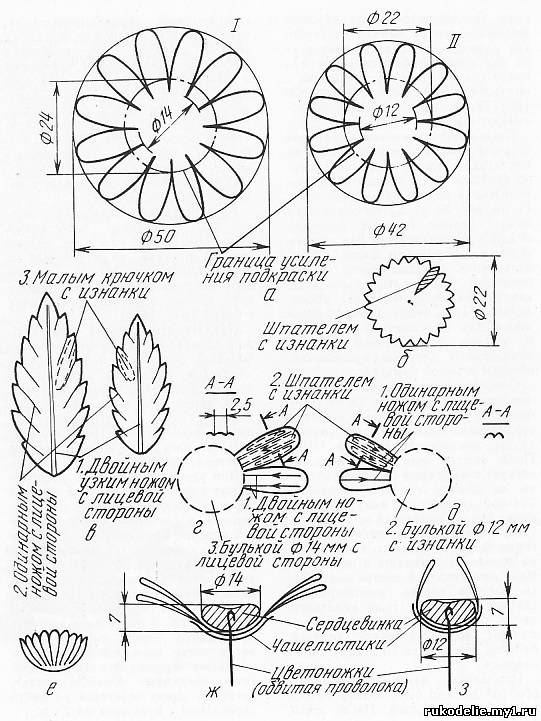 Ромашка луговая: а - лепестковые круги цветка и бутона; б - круг чашелистиков, в - листья, г - гофрировка лепестков цветка; д - гофрировка лепестков бутона; е - чашечка в готовом виде; ж - цветок в разрезе; з - бутон в разрезе